Отдел образования и социальной защиты населения Быстринского муниципального районаПриказ«19» ноября 2021 года	№ 42с. ЭссоОб утверждении Модели системы оценки образовательных результатов, обучающихся Быстринского муниципального района 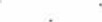 В соответствии с приказом Министерства образования Камчатского края от 31.05.2021 № 514, целях реализации Модели системы оценки образовательных результатов обучающихся Камчатского края и формирования муниципальной системы качества образования в Быстринском муниципальном районе, комплексной оценки уровня образовательных результатов обучающихся, Приказываю:Утвердить Модель системы оценки образовательных результатов обучающихся Быстринского муниципального района (далее - Модель) согласно приложению, к настоящему приказу.Определить муниципальным координатором по обеспечению организационно - технологического, методического консультационного сопровождения советника по образованию отдела образования и социальной защиты населения.Рекомендовать руководителям муниципальных общеобразовательных организаций Быстринского муниципального района организовать работу по реализации Модели.Контроль за исполнением настоящего приказа оставляю за собой.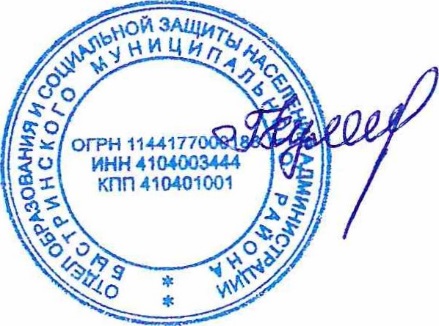 ВрИо начальника 	                                            Г.С. КулешоваПриложение к приказуот «19» ноября 2021 года № ___Модель системы оценки образовательных результатов обучающихсяБыстринского муниципального районаI. Общие положения1.1. В Быстринском муниципальном районе муниципальная система оценки качества образования, включающая комплекс процедур оценки качества образования федерального уровня, в том числе государственную итоговую аттестацию, дополняется мониторинговыми исследованиями образовательных достижений обучающихся разных уровней образования в форме региональных диагностических работ, состав и содержание которых ежегодно определяется в соответствии с приоритетными целями и задачами образовательной системы Камчатского края.Практика проведения оценочных и диагностических процедур в системе образования края позволяет осуществлять комплексную оценку качества подготовки обучающихся.1.2. Формирование методологии управления качеством является необходимым и востребованным этапом управленческого цикла. Эффективное управление качеством образования возможно при смещении акцента не только на проведение процедур, но и на максимальное обеспечение объективности и достоверности информации, полученной в ходе оценочных процедур, детальный, комплексный анализ данных и системное использование всех результатов оценочных процедур.1.3. Модель системы оценки образовательных результатов обучающихся Быстринского муниципального района (далее - Модель) разработана с целью определения методологических оснований развития системы оценки образовательных результатов обучающихся Быстринского муниципального района. Модель включает описание используемых в образовательной системе Быстринского муниципального района механизмов и процедур оценки образовательных результатов обучающихся. В Модели сформулированы ожидаемые результаты и направления управленческих решений по результатам мероприятий на всех уровнях принятия решений.II. Цели, задачи, ключевые принципы Модели2.1. Стратегическая цель реализации Модели в Быстринском муниципальном районе - комплексная оценка уровня образовательных результатов обучающихся.2.2. Задачами Модели для реализации намеченной цели определены следующие:- развитие различных форм оценки системы образования с точки зрения ее направленности на индивидуальное развитие обучающихся и повышение их конкурентоспособности;-  развитие механизмов управления качеством образования;- развитие и совершенствование механизмов и процедур оценки образовательных результатов обучающихся;- информирование всех заинтересованных сторон о результатах оценочных процедур;- повышение заинтересованности всех участников образовательных отношений в совершенствовании образовательной деятельности и улучшении результатов обучения.2.3. Ключевые принципы:- ориентация на потребности и способности обучающихся в части необходимого соотнесения результатов оценочных процедур с индивидуальными способностями обучающихся. Используемые подходы нацелены на стимулирование развития образовательных методик, технологий и управленческих механизмов, ориентированных на максимально полный учет организациями системы образования потребностей и интересов обучающихся, на повышение возможностей для их самореализации;- развитие современных инструментов оценки качества образования;- ориентация на содержание федеральных государственных образовательных стандартов (далее - ФГОС), которые направлены на формирование единого образовательного пространства в Российской Федерации, что предполагает формирование единых требований к результатам обучения всех школьников;- оценка степени соответствия подготовки обучающихся требованиям ФГОС к результатам освоения образовательной программы;- оценка степени соответствия содержания образовательной деятельности потребностям обучающихся, потребностям профессиональных образовательных организаций и образовательных организаций высшего образования, предприятий и учреждений региона, потенциальными будущими работниками которых являются обучающиеся общеобразовательных организаций.III. Основное содержание МоделиТехнологии процедур измерения определяются видом избранных контрольных измерительных материалов, способом их применения. Содержание контрольных измерительных материалов, направленных на оценку качества образования, определяется на основе федеральных государственных образовательных стандартов и целевыми установками.Система оценивания направлена на осуществление оценки достижения обучающимися предметных (знания, умения, навыки, опыт творческой деятельности и др.) результатов образования и метапредметных достижений (способы деятельности, освоенные на базе одного или нескольких предметов, применимые как в рамках образовательного процесса, так и при решении проблем в реальных жизненных ситуациях).3.1 Под предметными результатами образовательной деятельности понимается освоенный обучающимися в ходе изучения учебного предмета опыт специфической для данного предмета деятельности по получению нового знания, его преобразованию и применению, а также система основополагающих элементов научного знания, лежащая в основе современной научной картины мира. Оценка предметных результатов ориентирована на оценку достижения обучающимися планируемых результатов по отдельным предметам. Средством оценки планируемых результатов выступают учебные задания, проверяющие способность к решению учебно-познавательных и учебно-практических задач, предполагающие вариативные пути решения, комплексные задания, ориентированные на проверку целого комплекса умений; компетентностно-ориентированные задания, позволяющие оценивать сформированность группы различных умений и базирующиеся на контексте ситуаций «жизненного» характера.Объектом оценки предметных результатов является освоение учащимися предметных знаний и способов действия для решения учебно-познавательных и учебно-практических задач.3.2 Под метапредметными результатами понимаются универсальные способы деятельности – познавательные, коммуникативные и способы регуляции своей деятельности, включая планирование и контроль.Основным объектом оценки метапредметных результатов служит сформированность ряда регулятивных, коммуникативных и познавательных универсальных действий, т.е. таких умственных действий учащихся, которые направлены на анализ и управление своей познавательной деятельностью, способность школьников использовать их в познавательной и социальной практике, самостоятельность в планировании и осуществлении учебной деятельности и организации учебного сотрудничества с педагогами и сверстниками, способность к построению индивидуальной образовательной траектории, владение навыками учебно-исследовательской, проектной и социальной деятельности.Достижение метапредметных результатов обеспечивается за счёт освоения основных компонентов учебных предметов.IV. Основные мероприятия Модели4.1. Оценка образовательных результатов обучающихся Быстринского муниципального района реализуется по уровням образования посредством следующих оценочных процедур:- начальное общее образование - проведение Всероссийских проверочных работ (далее - ВПР) (результаты 4-х классов);- основное общее образование - проведение ВПР (результаты 5-х - 8-х классов); государственной итоговой аттестации в форме основного государственного экзамена; мониторинговых исследований качества знаний по английскому языку в 7-х, 8-х, классах; мониторинговых исследований качества знаний по основным предметам (русский язык/математика) в 8-х, 9-х классах; диагностики уровня метапредметных результатов образовательной деятельности, обучающихся по основным образовательным программам; оценки освоения адаптированных основных общеобразовательных программ (далее - АООП);- среднее общее образование - проведение государственной итоговой аттестации в форме единого государственного экзамена; мониторинговых исследований качества знаний по основным предметам (русский язык/математика) в 10-х, 11-х классах.4.2. Система оценки образовательных результатов по программам начального общего образования, основного общего образования, среднего общего образования в Камчатском края, определяющая цели, инструменты, методы сбора информации, представлена в приложениях №1, №2, №3 №4 к настоящей Модели.4.3. Информация, полученная в результате оценочных процедур, подлежит анализу и интерпретации для принятия управленческих решений. По итогам анализа статистических и расчетных данных формируются муниципальные статистико-аналитические отчеты.4.4. Информирование заинтересованных сторон о качестве образовательных результатов обучающихся Быстринского муниципального района осуществляется путем размещения в сети Интернет муниципальных статистико-аналитического отчетов по итогам проведения оценочных процедур, через проведение общественно-профессиональных мероприятий ООИСЗН Быстринского муниципального района и образовательными организациями.V. Результаты реализации Модели5.1 Реализация Модели позволит обеспечить в Быстринском муниципальном районе:- комплексный подход к оценке результатов образования;- оценку динамики образовательных достижений обучающихся;- оценку успешности освоения содержания отдельных учебных предметов на основе системно-деятельностного подхода, проявляющегося в способности к выполнению учебно-практических и учебно-познавательных задач;- сочетание внешней и внутренней оценки как механизма обеспечения качества образования;- повышение уровня образовательных результатов;- использование наряду со стандартизированными письменными или устными работами таких форм и методов оценки, как проекты, практические работы, творческие работы;- формирование единых подходов к оценке образовательных результатов;- повышение объективности процедур оценки качества образования в образовательных организациях, в том числе при проведении олимпиад школьников;- формирование позитивного отношения к объективной оценке образовательных результатов.5.2 Реализованные мероприятия по оценке образовательных результатов обучающихся позволяют предложить комплекс мер, направленных на повышение обученности школьников:- предоставление муниципальной статистико-аналитических отчетов с целью обязательного ознакомления и последующего анализа полученных данных на муниципальном, школьном, индивидуальном уровне;- обсуждение результатов оценочных процедур с руководителями общеобразовательных организаций (далее – ОО);- корректировка внутришкольной системы оценки качества образования;5.3 На основе результатов анализа данных по итогам оценочных процедур разрабатываются управленческие решения, направленные на достижение поставленных целей с учётом выявленных проблемных областей:- разработка комплекса мероприятий по улучшению образовательных результатов обучающихся на уровне образовательной организации;- доведение результатов родителям (законным представителям) обучающихся;- проведение на уровне ОО внутришкольного мониторинга;- выявление лучших практик в подготовке обучающихся и эффективных учителей;- разработка поэтапного плана корректировки учебных программ.Приложение №1 к Модели системы оценки образовательных результатов обучающихся Быстринского муниципального районаСистема оценки образовательных результатов по программамначального общего образования в Быстринском муниципальном районеПланируемые результаты освоения основной образовательной программы начального общего образования являются одним из важнейших механизмов реализации требований стандарта к результатам обучающихся, освоивших основную образовательную программу. Они представляют собой систему обобщённых личностно-ориентированных целей образования, допускающих дальнейшее уточнение и конкретизацию, что обеспечивает определение и выявление всех составляющих планируемых результатов, подлежащих формированию и оценке.Система оценки достижения планируемых результатов освоения учащимися основной образовательной программы начального общего образования в Быстринском муниципальном районе нацелена на:- оценку уровня общеобразовательной подготовки обучающихся 4-х классов Камчатского края в соответствии с требованиями ФГОС;- диагностику достижения предметных и метапредметных результатов, в том числе овладение межпредметными понятиями и способность использования универсальных учебных действий (далее - УУД) в учебной, познавательной и социальной практике;- проведение сопоставительного анализа результатов ВПР с фактическими показателями успеваемости по учебным предметам.Инструментом оценки являются комплексные диагностические работы по трем основным предметам – математика, русский язык, окружающий мир. Все задания в работах относятся к базовому уровню сложности.Оценка образовательных результатов обучающихся начальной школы в Камчатском крае осуществляется один раз в год в рамках выполнения школьниками ВПР.Информационной базой для проведения анализа результатов являются статистические отчетные формы, формируемые автоматически в Федеральной информационной системе оценки качества образования по итогам проведения ВПР.Анализ результатов выполнения работ предполагает определение и расчет следующих показателей:1. Уровень сформированности предметных результатов (расчет доли обучающихся, освоивших базовый уровень);2. Уровень сформированности метапредметных результатов в разрезе:-индивидуальные результаты участников;- выполнение заданий по ОО;3. Соотнесение результатов выполнения заданий работы по:- группам участников (параллели классов);- предметному содержанию;- ОО - участникам4. Статистика по отметкам;5. Распределение первичных баллов;6. Достижение планируемых результатов.Приложение №2 к Модели системы оценки образовательных результатов обучающихся Быстринского муниципального районаСистема оценки образовательных результатов по программамосновного общего образования в Быстринском муниципальном районеПланируемые результаты основного общего образования являются основой оценки достижения установленных требований и призваны обеспечить связь между требованиями федерального государственного стандарта с одной стороны и образовательным процессом, и системой оценки с другой.Система оценки достижения планируемых результатов освоения учащимися основной образовательной программы основного общего образования нацелена на:- оценку уровня общеобразовательной подготовки обучающихся 5-х -  9-х классов Камчатского края в соответствии с требованиями ФГОС;- диагностику достижения предметных и метапредметных результатов, в том числе овладение межпредметными понятиями и способность использования УУД в учебной, познавательной и социальной практике;- прогнозирование результатов основного государственного экзамена.Оценка образовательных результатов обучающихся основной школы в Быстринском муниципальном районе осуществляется в ходе проведения ряда мониторинговых исследований, ключевыми из которых определены:- ВПР по ряду предметов в 5-х, 6-х, 7-х, 8-х классах;- мониторинговые исследования качества знаний по английскому языку в 7-х, 8-х, классах;- мониторинговые исследования качества знаний по основным предметам (русский язык/математика) в 8-х, 9-х классах;- основной государственный экзамен;Инструментом оценки являются комплексные диагностические работы и контрольные измерительные материалы для проведения государственной итоговой аттестации по образовательным программам основного общего образования.Информационной базой для проведения анализа результатов являются статистические отчетные формы, формируемые автоматически в Федеральной информационной системе оценки качества образования по итогам поведения ВПР и отчетные формы подсистемы Многоуровневая система оценки качества образования государственной информационной системы «Сетевой город» (далее -  ГИС «Сетевой город»).Анализ результатов выполнения работ предполагает определение и расчет следующих показателей:1. Уровень сформированности предметных результатов (расчет доли обучающихся, освоивших базовый уровень);2. Уровень сформированности метапредметных результатов в разрезе:- индивидуальные результаты участников;- выполнение заданий по ОО;3. Соотнесение результатов выполнения заданий работы по:- группам участников (параллели классов);- предметному содержанию;- ОО - участникам4. Статистика по отметкам;5. Распределение первичных баллов;6. Достижение планируемых результатов.Приложение №3 к Модели системы оценки образовательных результатов обучающихся Быстринского муниципального районаСистема оценки образовательных результатов по программамсреднего общего образования в Быстринском муниципальном районеСистема оценки достижения планируемых результатов освоения основной образовательной программы среднего общего образования представляет собой один из инструментов реализации требований ФГОС к результатам освоения основной образовательной программы среднего общего образования, направленный на обеспечение качества образования. Данная система оценки призвана способствовать поддержанию единства региональной образовательной системы. Ее основными функциями являются: ориентация образовательного процесса на достижение планируемых результатов освоения основной образовательной программы среднего общего образования, обеспечение эффективной обратной связи, позволяющей осуществлять управление образовательным процессом. В соответствии с требованиями ФГОС основными направлениями и целями оценочной деятельности в школе является оценка образовательных достижений, обучающихся посредством промежуточной и итоговой аттестации.Система оценки достижения планируемых результатов освоения учащимися основной образовательной программы среднего общего образования нацелена на:- оценку уровня общеобразовательной подготовки обучающихся 10-х /11-х классов Быстринского муниципального района в соответствии с требованиями ФГОС;- диагностику достижения предметных и метапредметных результатов, в том числе овладение межпредметными понятиями и способность использования УУД в учебной, познавательной и социальной практике;- прогнозирование результатов единого государственного экзамена.Оценка образовательных результатов обучающихся по основным образовательным программам среднего общего образования в Быстринском муниципальном районе осуществляется в ходе проведения мониторинговых исследований качества знаний по основным предметам (русский язык/математика) в 10-х, 11-х классах.Инструментом оценки являются комплексные диагностические работы и контрольные измерительные материалы для проведения государственной итоговой аттестации по образовательным программам среднего общего образования.Информационной базой для проведения анализа результатов являются статистические отчетные формы, формируемые автоматически в ГИС «Сетевой город».Анализ результатов выполнения работ предполагает определение и расчет показателей:1. Уровень сформированности предметных результатов (расчет доли обучающихся, освоивших базовый уровень);2. Уровень сформированности метапредметных результатов в разрезе:-индивидуальные результаты участников;- выполнение заданий по ОО;3. Соотнесение результатов выполнения заданий работы по:- группам участников (параллели классов);- предметному содержанию;- ОО - участникам4. Статистика по отметкам;5. Распределение первичных баллов;6. Достижение планируемых результатов.Приложение №4 к Модели системы оценки образовательных результатов обучающихся Быстринского муниципального районаСистема оценки образовательных результатов по адаптированнымосновным общеобразовательным программамв Быстринском муниципальном районеСистема оценки достижения планируемых результатов освоения адаптированной основной образовательной программы, представляет собой один из инструментов реализации требований специальных федеральных государственных образовательных стандартов, утверждённых приказами Министерства образования и науки РФ №1598 от 19.12.2014, №1599 19.12.2014 (далее СФГОС) к результатам освоения адаптированной основной образовательной программы начального, основного общего образования и направлена на обеспечение качества образования.Подходы к оценке освоения адаптированных основных общеобразовательных программ сформирована в Быстринском муниципальном районе с целью получения объективной информации об уровне и качестве освоения программ обучающимися с ограниченными возможностями здоровья развития /или с инвалидностью.Оценка учебных достижений – это процесс по установлению степени соответствия реально достигнутых результатов планируемым целям. Оценке подлежат как объём, системность знаний, так и уровень развития интеллекта, навыков, умений, компетенций, характеризующие учебные достижения обучающегося в образовательной деятельности по основным образовательным областям – «Математика», «Русский язык» (для обучающихся с ограниченными возможностями здоровья (далее ОВЗ)) и «Язык и речевая практика», «Математика» (для обучающихся с умственной отсталостью (интеллектуальными нарушениями)).В качестве объекта оценивания выступают образовательные достижения обучающихся, определенные в адаптированных основных образовательных программах в соответствии со специальными федеральными государственными стандартами в соответствии с приложениями СФГОС.При системе оценки достижений планируемых результатов освоения АООП обучающихся с ОВЗ, с инвалидностью, с умственной отсталостью (интеллектуальными нарушениями) в соответствии с СФГОС необходимо учитывать:- дифференциацию организационных условий при проведении оценочных процедур с учетом особых образовательных потребностей детей с ОВЗ, с инвалидностью разных нозологических групп;- оценивание, которое будет отражать динамику индивидуальных достижений обучающихся с ОВЗ, с инвалидностью;- вариативность оценочных процедур, методов оценки и состава инструментария оценивания, позволяющая определить образовательный результат каждого ребенка;- вариативность форм предоставления результатов;- соотнесение оценки сформированности сферы жизненной компетенции, результатов программы коррекционной работы и других результатов образования;- итоговое оценивание по окончании учебного года, окончании обучения на начальной, основной ступенях школьного образования должно определяться оценкой достижений обучающегося с ОВЗ, с инвалидностью в соответствии с планируемыми результатами освоения обучающимися образовательной программы.В основной школе оценка уровня общеобразовательной подготовки обучающихся с особенностями развития и/или здоровья в соответствии с требованиями СФГОС в Быстринском муниципальном районе осуществляется в ходе проведения мониторинговых исследований качества знаний по основным предметам (русский язык/математика).Инструментом оценки являются комплексные диагностические работы, включающие задания только базового уровня. Информационной базой для проведения анализа результатов являются статистические отчетные формы, формируемые автоматически в ГИС «Сетевой город».Анализ результатов выполнения работ предполагает определение и расчет показателя уровня сформированности предметных результатов освоения АООП в разрезе:- индивидуальные результаты участников;- выполнение заданий по ОО;- статистика по отметкам.Результаты анализа могут быть представлены в виде циклограммы или технологической карты в форме следующих условных единиц: актуальный уровень развития функции высокий; актуальный уровень развития функции достаточен; актуальный уровень развития функции недостаточен; актуальный уровень развития функции значительно снижен. Для обучающихся с умственной отсталостью (интеллектуальными нарушениями) результаты представляются в двух уровнях овладения предметными результатами: минимальный и достаточный. Минимальный уровень является обязательным для большинства обучающихся с умственной отсталостью (интеллектуальными нарушениями).Итогом оценивания является совокупный балл или определенный уровень.